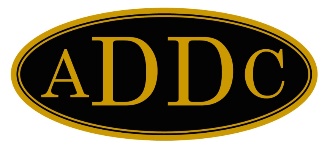 OCTOBER 2022The International Convention this year is one of the best ever, and it was nice to see all our friends and members.  It was great meeting and field trips were extremely interesting at the Flight 73 memorial and Quecreek mine rescue sight for the miners that were trapped underground.  It was truly a miracle that they were rescued, and the family was able to see their husband or son coming out of a very bad situation. The 2023 convention is going to be another great event and make plans for Albuquerque, NM great event in September 2023.   Of course, if there is anything you need from me at any time, please do not hesitate to call my cell or send me an email. Let’s continue to work together to make 2022  a great year and finish strong and be one of the best years ever for the ADDC!Sincerely,Sam ThomasSam ThomasNE RD 2022